第１号様式（第３条関係）番　　　　　号　年　　月　　日　　　福島県　　　地方振興局長　　　　　　　　　　　　　　　　　　　　　住　　所　　　　　　　　　　　　　　　　　　　　　事業者名　　　　　　　　　　　福島県地域創生総合支援事業(サポート事業)補助金交付申請書　　　　 年度福島県地域創生総合支援事業(サポート事業)補助金の交付を受けたいので、下記のとおり申請します。記１　事業名２　事業の目的及び内容　　（別紙事業計画書のとおり）３　補助金交付申請額　　　　　　　　　　　　　　　円４　本件責任者及び担当者　　責任者氏名　　担当者氏名　　連絡先注　用紙の大きさは、Ａ列４番とすること。第１号様式の別紙１地域創生総合支援事業（サポート事業）計画（変更計画）書（※太線内は記入しないでください）１　事業計画の概要２　事業の広域性又は先駆性･モデル性（一般枠を申請する場合のみ記載してください。）３　事業の効果等４　事業の目標達成度を把握するための指標名及び数値（一般枠、市町村枠を申請する場合のみ記載してください。）第１号様式の別紙２　過疎・中山間地域活性化枠（スタートアップ支援事業（収益事業））用地域創生総合支援事業（サポート事業）計画（変更計画）書（※太線内は記入しないでください）１　事業計画の概要２　申請する事業の詳細３　収支計画（申請年度）（収入の部）　◆資金計画　　　　　　　　　　　　　　　　　　　　　　　　                        　　　　　（単位：円）（注）「補助金申請額」については、千円未満の端数を切り捨てて記入してください。（支出の部）（単位：円）（注1）「明細」欄には「経費全体額」の積算内訳として、名称、数量、単価、金額（仕様について別途資料を添付してください）を必ず記載してください（「明細」については別紙としても差し支えないので、明確に記載してください）。（注2）「補助金申請額」欄には、補助対象経費の9/10以内の金額を記載してください。４　売上・利益（収益事業スタート時から３か年分）（単位：千円）（注）「　年　月期」については、決算期毎に記載してください。第１号様式の別紙３　過疎・中山間地域活性化枠（集落ネットワーク圏形成事業））用地域創生総合支援事業（サポート事業）計画（変更計画）書（※太線内は記入しないでください）１　事業計画の概要２　市町村による事業実施主体への支援内容等３　事業の効果等第２号様式（第３条関係）　　年　　月　　日（市町村長）　　　　　　　　　　　　　　　　　　　　　　　　　　　　　　　住　　所　　　　　　　　　　　　　　　　　　　　　事業者名　　　　　　　　　　　印サポート事業（過疎・中山間地域活性化枠「スタートアップ支援事業（収益事業）」）推薦依頼書　　　　　年度サポート事業（過疎・中山間地域活性化枠「スタートアップ支援事業（収益事業）」）の補助対象者として推薦をお願いします。　　年　　月　　日福島県　　　地方振興局長（市町村長）　　　　　　　　印サポート事業（過疎・中山間地域活性化枠「スタートアップ支援事業（収益事業）」）推薦書　次の団体については、　　　　年度サポート事業（過疎・中山間地域活性化枠（収益事業））の補助対象者として適当と認められますので推薦します。記事業者名　　（　　　　　　　　　　　　　　　　　　　　　　　　　　　　　　　　　　　　　　　　　　　　）事業名　　（　　　　　　　　　　　　　　　　　　　　　　　　　　　　　　　　　　　　　　　　　　　　）　　　適当とする理由市町村連絡先：担当者の職氏名（電話番号）注１　事業計画書及び集落等との協定書を添付のこと。注２　用紙の大きさは、Ａ列４番とすること。第３号様式（第５条関係）番　　　　　号　年　　月　　日　　　福島県　　　地方振興局長　　　　　　　　　　　　　　　　　　　　　　　住　　所　　　　　　　　　　　　　　　　　　　　　　　事業者名　　　　　　　　　　　　　　　　　　　　　　　　　　　福島県地域創生総合支援事業(サポート事業)変更（中止・廃止）承認申請書下記により　　　　年度福島県地域創生総合支援事業(サポート事業)の事業計画を変更（中止・廃止）したいので、福島県補助金等の交付等に関する規則第６条第１項第１号〔第２号〕の規定により、承認してくださるよう申請します。記１　事業名２　補助金の交付決定年月日及び番号３　変更（中止・廃止）の理由４　変更（中止・廃止）の内容注　用紙の大きさは、Ａ列４番とすること。第４号様式（第７条関係）番　　　　　号　年　　月　　日　　　福島県　　　地方振興局長　　　　　　　　　　　　　　　　　　　　　　　住　　所　　　　　　　　　　　　　　　　　　　　　　　事業者名　　　　　　　　　　　　　　　　　　　　　　　　　　福島県地域創生総合支援事業(サポート事業)補助金概算払請求書　　　　　　年　　月　　日付け福島県指令　　第　　　号で交付決定のあった　　　　　年度福島県地域創生総合支援事業(サポート事業)補助金について、下記のとおり概算払により交付してくださるよう請求します。記１　事業名２　請求金額　　　　　　　　　　　　　円３　概算払を請求する理由注　用紙の大きさは、Ａ列４番とすること。第５号様式（第８条関係）番　　　　　号　年　　月　　日　　　福島県　　　地方振興局長　　　　　　　　　　　　　　　　　　　　　　　住　　所　　　　　　　　　　　　　　　　　　　　　　　事業者名　　　　　　　　　　　福島県地域創生総合支援事業(サポート事業)実施状況報告書　　　　　　年度福島県地域創生総合支援事業(サポート事業)の遂行状況について、福島県地域創生総合支援事業(サポート事業)補助金交付要綱第８条第２項の規定により、下記のとおり報告します。記１　事業名２　事業の経過（１）　収入内訳　　　　　　　　　　　　　　　　　　　　　　　　　（単位：円）（２）　支出内訳　　　　　　　　　　　　　　　　　　　　　　　　　（単位：円）３　実施状況　□　ほぼ計画どおり進んでいる。　□　一部計画の変更がある。　　　　（具体的に）注　用紙の大きさは、Ａ列４番とすること。第６号様式（第８条関係）番　　　　　号　年　　月　　日　　　福島県　　　地方振興局長　　　　　　　　　　　　　　　　　　　　　　　住　　所　　　　　　　　　　　　　　　　　　　　　　　事業者名　　　　　　　　　　　福島県地域創生総合支援事業(サポート事業)完了報告書　　　　　 年度福島県地域創生総合支援事業(サポート事業)について、下記のとおり完了したので報告します。記注　用紙の大きさは、Ａ列４番とすること。第７号様式（第９条関係）番　　　　　号　年　　月　　日　　　福島県　　　地方振興局長　　　　　　　　　　　　　　　　　　　　　　　住　　所　　　　　　　　　　　　　　　　　　　　　　　事業者名　　　　　　　　　　　福島県地域創生総合支援事業(サポート事業)実績報告書　　　　　　年度において、下記のとおり地域創生総合支援事業(サポート事業)を実施したので、福島県補助金等の交付等に関する規則第１３条第１項の規定により、その実績を報告します。記１　事業名２　事業内容　　（別紙事業実績書のとおり）注　用紙の大きさは、Ａ列４番とすること。第７号様式の別紙１私たちこんなことをしました！［福島県地域創生総合支援事業（サポート事業）成果調書］注１　電子データで作成すること。２　一項目、一つのセル内で記載すること。第７号様式の別紙２地域創生総合支援事業（サポート事業）実績書（※太線内は記入しないでください。）１　事業の実施概要２　事業実施の成果３　事業の結果（一般枠、市町村枠のみ記載してください。）　　　　　　　（※太線内は記入しないでください。）４　事業実施による波及効果５　目標達成のための課題等６　事業の検証第７号様式の別紙３　過疎・中山間地域活性化枠（スタートアップ支援事業（収益事業））用地域創生総合支援事業（サポート事業）実績書（※太線内は記入しないでください。）１　事業の実施概要２　事業実施内容と実績３　今後の事業の見通し４　事業実施による波及効果　　　　　　　　　（※太線内は記入しないでください。）５　目標達成のための課題等６　事業の検証第８号様式（第９条第３項関係）番　　　　　号　年　　月　　日　　　福島県　　　地方振興局長　　　　　　　　　　　　　　　　　　　　　　　住　　所　　　　　　　　　　　　　　　　　　　　　　　事業者名　　　　　　　　　　　福島県地域創生総合支援事業(サポート事業)仕入れに係る消費税相当額報告書　　　　　年　　月　　日付け福島県指令　　第　　　号で交付決定のあったこの事業について、福島県地域創生総合支援事業(サポート事業)補助金交付要綱第９条第３項の規定に基づき、下記により報告します。記注１　参考となる資料を添付すること。　２　用紙の大きさは、Ａ列４番とすること。第９号様式（第１０条関係）　　　　　　　　　　　　　　　　　　　　　　　　　　　　　　　　番　　　　　号　　　　　　　　　　　　　　　　　　　　　　　　　　　　　　　　年　　月　　日　　福島県　　　地方振興局長　　　　　　　　　　　　　　　　　　　　　　　住　　所　　　　　　　　　　　　　　　　　　　　　　　事業者名　　　　　　　　　　　福島県地域創生総合支援事業(サポート事業)補助金交付請求書　　　　　　年　　月　　日付け福島県指令　　第　　　号で交付決定のあった　　　年度福島県地域創生総合支援事業(サポート事業)補助金について、下記により金　　　　　　円を交付してくださるよう請求します。記注　用紙の大きさは、Ａ列４番とすること。第１０号様式(第１１条関係）取得財産管理台帳注１　区分については、取得した財産が不動産及びその従物の場合は「不動産」、５０万円以上の機械、器具、その他備品の場合は「備品」と記載してください。２　財産名については、取得した財産の名称を記載してください。３　仕様については、規格や機種、規模（大きさ、長さ）など特徴を記載してください。４　数量については、同一規格であれば一括して記載して差し支えありませんが、単価が異なる場合には区別して記載してください。５　うち補助相当額については、取得金額に事業終了時に確定した補助率（補助対象経費に占める補助金の割合）を乗じた金額を記載してください。６　取得年月日については、工事等の完了確認をした年月日もしくは納入年月日を記載してください。７　耐用年数については、減価償却資産の耐用年数等に関する省令（昭和40年大蔵省令第15号）に定める耐用年数を記載してください。８　処分制限年月日については、要綱第11条第１項に定める期間を記載してください。９　当該財産の処分等にあたって補助金の返還を必要とする場合は、残存価格をもとに返還額を算定することとする。第１１号様式（第１１条関係）　　　　　　　　　　　　　　　　　　　　　　　　　　　　　　　　番　　　　　号　　　　　　　　　　　　　　　　　　　　　　　　　　　　　　　　年　　月　　日　　福島県　　　地方振興局長住　　　所事業者名　　　　　　　　　　　　　　　　取得財産処分承認申請書　　　　　 年度福島県地域創生総合支援事業(サポート事業)補助金により取得した財産を下記により処分したいので、福島県補助金等の交付等に関する規則第１８条第１項の規定により、承認してくださるよう申請します。記１　財産名２　取得金額　　　　　　　　　　　　　　　　　　　　　　　　　　　　円（　　　　　　　　　　　　　円）３　取得年月日　　　　　　　　　　　　　　　　　　　　年　　月　　日４　処分の方法５　処分の理由６　処分予定価格（有償による処分の場合のみ）　　　　　　　　　　　　　　　　　　　　　　円７　処分予定時期　　　　　　　　　　　　　　　　　　　年　　　月  　日８　残存価格　　　　　　　　　　　　　　　　　　　　　　　　　　　　　　　　　　　　　　 　　　　　円注１　取得財産管理台帳、施設（設置）位置図、現況写真のほか、別に指示する資料を添付のこと。２　用紙の大きさは、Ａ列４番とすること。第１２号様式（第１３条関係）番　　　　　号年　　月　　日　　福島県　　　地方振興局長　　　　　　　　　　　　　　　　　　　　　　　住　　所　　　　　　　　　　　　　　　　　　　　　　　事業者名　　　　　　　　　　　福島県地域創生総合支援事業(サポート事業)追跡調査報告書　　　　　 年　　月　　日付け福島県指令　第　　　号で交付決定のあった上記事業における　　　年度の実施状況について、下記のとおり報告します。記１　事業実施年度、事業名、構成団体名等２　サポート事業で補助を受けた事業について、補助終了年度以降の状況３　サポート事業により取得した財産の管理状況（団体を解散する場合はその処分方法）（※不動産及びその従物の取得、５０万円以上の機械、器具、その他の備品を購入した場合は記載し、財産管理台帳を添付してください。）注　用紙の大きさは、Ａ列４番とすること。年度整理番号提出年月日 　年 　月 　日事　業　名事　業　名事　業　名事　業　名団　体　名団　体　名団　体　名団　体　名（※市町村以外の団体の場合は、組織名簿、団体規約・会則等を添付してください。）（※市町村以外の団体の場合は、組織名簿、団体規約・会則等を添付してください。）（※市町村以外の団体の場合は、組織名簿、団体規約・会則等を添付してください。）（※市町村以外の団体の場合は、組織名簿、団体規約・会則等を添付してください。）（※市町村以外の団体の場合は、組織名簿、団体規約・会則等を添付してください。）（※市町村以外の団体の場合は、組織名簿、団体規約・会則等を添付してください。）（※市町村以外の団体の場合は、組織名簿、団体規約・会則等を添付してください。）（※市町村以外の団体の場合は、組織名簿、団体規約・会則等を添付してください。）（※市町村以外の団体の場合は、組織名簿、団体規約・会則等を添付してください。）（※市町村以外の団体の場合は、組織名簿、団体規約・会則等を添付してください。）団　体　名団　体　名団　体　名団　体　名代表者代表者連絡責任者（※代表者と異なる場合は、記載してください。）（※代表者と異なる場合は、記載してください。）（※代表者と異なる場合は、記載してください。）代表者代表者連絡責任者連　絡　先連　絡　先連　絡　先連　絡　先（※電話番号、メールアドレスを記載してください。）（※電話番号、メールアドレスを記載してください。）（※電話番号、メールアドレスを記載してください。）（※電話番号、メールアドレスを記載してください。）（※電話番号、メールアドレスを記載してください。）（※電話番号、メールアドレスを記載してください。）（※電話番号、メールアドレスを記載してください。）（※電話番号、メールアドレスを記載してください。）（※電話番号、メールアドレスを記載してください。）（※電話番号、メールアドレスを記載してください。）（※該当する枠と事業を丸で囲んでください。）（※該当する枠と事業を丸で囲んでください。）（※該当する枠と事業を丸で囲んでください。）（※該当する枠と事業を丸で囲んでください。）（※該当する枠と事業を丸で囲んでください。）（※該当する枠と事業を丸で囲んでください。）（※該当する枠と事業を丸で囲んでください。）（※該当する枠と事業を丸で囲んでください。）（※該当する枠と事業を丸で囲んでください。）（※該当する枠と事業を丸で囲んでください。）（※該当する枠と事業を丸で囲んでください。）（※該当する枠と事業を丸で囲んでください。）（※該当する枠と事業を丸で囲んでください。）（※該当する枠と事業を丸で囲んでください。）（※該当する枠と事業を丸で囲んでください。）（※該当する枠と事業を丸で囲んでください。）（※該当する枠と事業を丸で囲んでください。）（※該当する枠と事業を丸で囲んでください。）（※該当する枠と事業を丸で囲んでください。）（※該当する枠と事業を丸で囲んでください。）（※該当する枠と事業を丸で囲んでください。）（※該当する枠と事業を丸で囲んでください。）一般枠（ 健康関連事業 ・ 風評対策関連事業 ・ その他 ）　市町村枠（ 健康関連事業 ・ その他 ）過疎･中山間地域活性化枠（ 集落等活性化事業  ）一般枠（ 健康関連事業 ・ 風評対策関連事業 ・ その他 ）　市町村枠（ 健康関連事業 ・ その他 ）過疎･中山間地域活性化枠（ 集落等活性化事業  ）一般枠（ 健康関連事業 ・ 風評対策関連事業 ・ その他 ）　市町村枠（ 健康関連事業 ・ その他 ）過疎･中山間地域活性化枠（ 集落等活性化事業  ）一般枠（ 健康関連事業 ・ 風評対策関連事業 ・ その他 ）　市町村枠（ 健康関連事業 ・ その他 ）過疎･中山間地域活性化枠（ 集落等活性化事業  ）一般枠（ 健康関連事業 ・ 風評対策関連事業 ・ その他 ）　市町村枠（ 健康関連事業 ・ その他 ）過疎･中山間地域活性化枠（ 集落等活性化事業  ）一般枠（ 健康関連事業 ・ 風評対策関連事業 ・ その他 ）　市町村枠（ 健康関連事業 ・ その他 ）過疎･中山間地域活性化枠（ 集落等活性化事業  ）一般枠（ 健康関連事業 ・ 風評対策関連事業 ・ その他 ）　市町村枠（ 健康関連事業 ・ その他 ）過疎･中山間地域活性化枠（ 集落等活性化事業  ）一般枠（ 健康関連事業 ・ 風評対策関連事業 ・ その他 ）　市町村枠（ 健康関連事業 ・ その他 ）過疎･中山間地域活性化枠（ 集落等活性化事業  ）一般枠（ 健康関連事業 ・ 風評対策関連事業 ・ その他 ）　市町村枠（ 健康関連事業 ・ その他 ）過疎･中山間地域活性化枠（ 集落等活性化事業  ）一般枠（ 健康関連事業 ・ 風評対策関連事業 ・ その他 ）　市町村枠（ 健康関連事業 ・ その他 ）過疎･中山間地域活性化枠（ 集落等活性化事業  ）一般枠（ 健康関連事業 ・ 風評対策関連事業 ・ その他 ）　市町村枠（ 健康関連事業 ・ その他 ）過疎･中山間地域活性化枠（ 集落等活性化事業  ）一般枠（ 健康関連事業 ・ 風評対策関連事業 ・ その他 ）　市町村枠（ 健康関連事業 ・ その他 ）過疎･中山間地域活性化枠（ 集落等活性化事業  ）一般枠（ 健康関連事業 ・ 風評対策関連事業 ・ その他 ）　市町村枠（ 健康関連事業 ・ その他 ）過疎･中山間地域活性化枠（ 集落等活性化事業  ）一般枠（ 健康関連事業 ・ 風評対策関連事業 ・ その他 ）　市町村枠（ 健康関連事業 ・ その他 ）過疎･中山間地域活性化枠（ 集落等活性化事業  ）一般枠（ 健康関連事業 ・ 風評対策関連事業 ・ その他 ）　市町村枠（ 健康関連事業 ・ その他 ）過疎･中山間地域活性化枠（ 集落等活性化事業  ）一般枠（ 健康関連事業 ・ 風評対策関連事業 ・ その他 ）　市町村枠（ 健康関連事業 ・ その他 ）過疎･中山間地域活性化枠（ 集落等活性化事業  ）一般枠（ 健康関連事業 ・ 風評対策関連事業 ・ その他 ）　市町村枠（ 健康関連事業 ・ その他 ）過疎･中山間地域活性化枠（ 集落等活性化事業  ）一般枠（ 健康関連事業 ・ 風評対策関連事業 ・ その他 ）　市町村枠（ 健康関連事業 ・ その他 ）過疎･中山間地域活性化枠（ 集落等活性化事業  ）一般枠（ 健康関連事業 ・ 風評対策関連事業 ・ その他 ）　市町村枠（ 健康関連事業 ・ その他 ）過疎･中山間地域活性化枠（ 集落等活性化事業  ）一般枠（ 健康関連事業 ・ 風評対策関連事業 ・ その他 ）　市町村枠（ 健康関連事業 ・ その他 ）過疎･中山間地域活性化枠（ 集落等活性化事業  ）一般枠（ 健康関連事業 ・ 風評対策関連事業 ・ その他 ）　市町村枠（ 健康関連事業 ・ その他 ）過疎･中山間地域活性化枠（ 集落等活性化事業  ）一般枠（ 健康関連事業 ・ 風評対策関連事業 ・ その他 ）　市町村枠（ 健康関連事業 ・ その他 ）過疎･中山間地域活性化枠（ 集落等活性化事業  ）事業期間年年月日日～年月月日事業を実施する理由と目標（※地域の現状、課題は何でしょうか。事業の実施によって、地域がどのようになることを考えているか記載してください。）（※地域の現状、課題は何でしょうか。事業の実施によって、地域がどのようになることを考えているか記載してください。）（※地域の現状、課題は何でしょうか。事業の実施によって、地域がどのようになることを考えているか記載してください。）（※地域の現状、課題は何でしょうか。事業の実施によって、地域がどのようになることを考えているか記載してください。）（※地域の現状、課題は何でしょうか。事業の実施によって、地域がどのようになることを考えているか記載してください。）（※地域の現状、課題は何でしょうか。事業の実施によって、地域がどのようになることを考えているか記載してください。）（※地域の現状、課題は何でしょうか。事業の実施によって、地域がどのようになることを考えているか記載してください。）（※地域の現状、課題は何でしょうか。事業の実施によって、地域がどのようになることを考えているか記載してください。）（※地域の現状、課題は何でしょうか。事業の実施によって、地域がどのようになることを考えているか記載してください。）（※地域の現状、課題は何でしょうか。事業の実施によって、地域がどのようになることを考えているか記載してください。）（※地域の現状、課題は何でしょうか。事業の実施によって、地域がどのようになることを考えているか記載してください。）（※地域の現状、課題は何でしょうか。事業の実施によって、地域がどのようになることを考えているか記載してください。）（※地域の現状、課題は何でしょうか。事業の実施によって、地域がどのようになることを考えているか記載してください。）（※地域の現状、課題は何でしょうか。事業の実施によって、地域がどのようになることを考えているか記載してください。）（※地域の現状、課題は何でしょうか。事業の実施によって、地域がどのようになることを考えているか記載してください。）（※地域の現状、課題は何でしょうか。事業の実施によって、地域がどのようになることを考えているか記載してください。）（※地域の現状、課題は何でしょうか。事業の実施によって、地域がどのようになることを考えているか記載してください。）（※地域の現状、課題は何でしょうか。事業の実施によって、地域がどのようになることを考えているか記載してください。）（※地域の現状、課題は何でしょうか。事業の実施によって、地域がどのようになることを考えているか記載してください。）（※地域の現状、課題は何でしょうか。事業の実施によって、地域がどのようになることを考えているか記載してください。）（※地域の現状、課題は何でしょうか。事業の実施によって、地域がどのようになることを考えているか記載してください。）事業を実施する理由と目標事業内容（※誰が、誰を対象に、いつ、どこで、どんな内容の事業を、どの様な方法で行うのかなど、具体的に記載してください。過疎・中山間地域活性化枠（集落等活性化事業）の集落等再生計画策定事業の場合は、検討時期、場所、検討メンバー、テーマなど、計画の検討過程について具体的に記載してください。）（※誰が、誰を対象に、いつ、どこで、どんな内容の事業を、どの様な方法で行うのかなど、具体的に記載してください。過疎・中山間地域活性化枠（集落等活性化事業）の集落等再生計画策定事業の場合は、検討時期、場所、検討メンバー、テーマなど、計画の検討過程について具体的に記載してください。）（※誰が、誰を対象に、いつ、どこで、どんな内容の事業を、どの様な方法で行うのかなど、具体的に記載してください。過疎・中山間地域活性化枠（集落等活性化事業）の集落等再生計画策定事業の場合は、検討時期、場所、検討メンバー、テーマなど、計画の検討過程について具体的に記載してください。）（※誰が、誰を対象に、いつ、どこで、どんな内容の事業を、どの様な方法で行うのかなど、具体的に記載してください。過疎・中山間地域活性化枠（集落等活性化事業）の集落等再生計画策定事業の場合は、検討時期、場所、検討メンバー、テーマなど、計画の検討過程について具体的に記載してください。）（※誰が、誰を対象に、いつ、どこで、どんな内容の事業を、どの様な方法で行うのかなど、具体的に記載してください。過疎・中山間地域活性化枠（集落等活性化事業）の集落等再生計画策定事業の場合は、検討時期、場所、検討メンバー、テーマなど、計画の検討過程について具体的に記載してください。）（※誰が、誰を対象に、いつ、どこで、どんな内容の事業を、どの様な方法で行うのかなど、具体的に記載してください。過疎・中山間地域活性化枠（集落等活性化事業）の集落等再生計画策定事業の場合は、検討時期、場所、検討メンバー、テーマなど、計画の検討過程について具体的に記載してください。）（※誰が、誰を対象に、いつ、どこで、どんな内容の事業を、どの様な方法で行うのかなど、具体的に記載してください。過疎・中山間地域活性化枠（集落等活性化事業）の集落等再生計画策定事業の場合は、検討時期、場所、検討メンバー、テーマなど、計画の検討過程について具体的に記載してください。）（※誰が、誰を対象に、いつ、どこで、どんな内容の事業を、どの様な方法で行うのかなど、具体的に記載してください。過疎・中山間地域活性化枠（集落等活性化事業）の集落等再生計画策定事業の場合は、検討時期、場所、検討メンバー、テーマなど、計画の検討過程について具体的に記載してください。）（※誰が、誰を対象に、いつ、どこで、どんな内容の事業を、どの様な方法で行うのかなど、具体的に記載してください。過疎・中山間地域活性化枠（集落等活性化事業）の集落等再生計画策定事業の場合は、検討時期、場所、検討メンバー、テーマなど、計画の検討過程について具体的に記載してください。）（※誰が、誰を対象に、いつ、どこで、どんな内容の事業を、どの様な方法で行うのかなど、具体的に記載してください。過疎・中山間地域活性化枠（集落等活性化事業）の集落等再生計画策定事業の場合は、検討時期、場所、検討メンバー、テーマなど、計画の検討過程について具体的に記載してください。）（※誰が、誰を対象に、いつ、どこで、どんな内容の事業を、どの様な方法で行うのかなど、具体的に記載してください。過疎・中山間地域活性化枠（集落等活性化事業）の集落等再生計画策定事業の場合は、検討時期、場所、検討メンバー、テーマなど、計画の検討過程について具体的に記載してください。）（※誰が、誰を対象に、いつ、どこで、どんな内容の事業を、どの様な方法で行うのかなど、具体的に記載してください。過疎・中山間地域活性化枠（集落等活性化事業）の集落等再生計画策定事業の場合は、検討時期、場所、検討メンバー、テーマなど、計画の検討過程について具体的に記載してください。）（※誰が、誰を対象に、いつ、どこで、どんな内容の事業を、どの様な方法で行うのかなど、具体的に記載してください。過疎・中山間地域活性化枠（集落等活性化事業）の集落等再生計画策定事業の場合は、検討時期、場所、検討メンバー、テーマなど、計画の検討過程について具体的に記載してください。）（※誰が、誰を対象に、いつ、どこで、どんな内容の事業を、どの様な方法で行うのかなど、具体的に記載してください。過疎・中山間地域活性化枠（集落等活性化事業）の集落等再生計画策定事業の場合は、検討時期、場所、検討メンバー、テーマなど、計画の検討過程について具体的に記載してください。）（※誰が、誰を対象に、いつ、どこで、どんな内容の事業を、どの様な方法で行うのかなど、具体的に記載してください。過疎・中山間地域活性化枠（集落等活性化事業）の集落等再生計画策定事業の場合は、検討時期、場所、検討メンバー、テーマなど、計画の検討過程について具体的に記載してください。）（※誰が、誰を対象に、いつ、どこで、どんな内容の事業を、どの様な方法で行うのかなど、具体的に記載してください。過疎・中山間地域活性化枠（集落等活性化事業）の集落等再生計画策定事業の場合は、検討時期、場所、検討メンバー、テーマなど、計画の検討過程について具体的に記載してください。）（※誰が、誰を対象に、いつ、どこで、どんな内容の事業を、どの様な方法で行うのかなど、具体的に記載してください。過疎・中山間地域活性化枠（集落等活性化事業）の集落等再生計画策定事業の場合は、検討時期、場所、検討メンバー、テーマなど、計画の検討過程について具体的に記載してください。）（※誰が、誰を対象に、いつ、どこで、どんな内容の事業を、どの様な方法で行うのかなど、具体的に記載してください。過疎・中山間地域活性化枠（集落等活性化事業）の集落等再生計画策定事業の場合は、検討時期、場所、検討メンバー、テーマなど、計画の検討過程について具体的に記載してください。）（※誰が、誰を対象に、いつ、どこで、どんな内容の事業を、どの様な方法で行うのかなど、具体的に記載してください。過疎・中山間地域活性化枠（集落等活性化事業）の集落等再生計画策定事業の場合は、検討時期、場所、検討メンバー、テーマなど、計画の検討過程について具体的に記載してください。）（※誰が、誰を対象に、いつ、どこで、どんな内容の事業を、どの様な方法で行うのかなど、具体的に記載してください。過疎・中山間地域活性化枠（集落等活性化事業）の集落等再生計画策定事業の場合は、検討時期、場所、検討メンバー、テーマなど、計画の検討過程について具体的に記載してください。）（※誰が、誰を対象に、いつ、どこで、どんな内容の事業を、どの様な方法で行うのかなど、具体的に記載してください。過疎・中山間地域活性化枠（集落等活性化事業）の集落等再生計画策定事業の場合は、検討時期、場所、検討メンバー、テーマなど、計画の検討過程について具体的に記載してください。）事業費等（※継続事業の場合、前年度欄は実績額で記載してください。）補助金の要望（予定）年度補助金の要望（予定）年度補助金の要望（予定）年度補助金の要望（予定）年度補助金の要望（予定）年度補助金の要望（予定）年度補助金の要望（予定）年度補助金の要望（予定）年度補助金の要望（予定）年度補助金の要望（予定）年度　　年度　　年度　　年度　　年度　　年度　　年度　　年度　　年度　　年度　　年度　　年度事業費等（※継続事業の場合、前年度欄は実績額で記載してください。）事 業 費 （千円）（ａ）事 業 費 （千円）（ａ）事 業 費 （千円）（ａ）事 業 費 （千円）（ａ）事 業 費 （千円）（ａ）事 業 費 （千円）（ａ）事 業 費 （千円）（ａ）事 業 費 （千円）（ａ）事 業 費 （千円）（ａ）事 業 費 （千円）（ａ）事業費等（※継続事業の場合、前年度欄は実績額で記載してください。）財源内訳財源内訳自己財源(ｂ)自己財源(ｂ)市町村からの補助金市町村からの補助金市町村からの補助金市町村からの補助金市町村からの補助金事業費等（※継続事業の場合、前年度欄は実績額で記載してください。）財源内訳財源内訳自己財源(ｂ)自己財源(ｂ)事業費等（※継続事業の場合、前年度欄は実績額で記載してください。）財源内訳財源内訳自己財源(ｂ)自己財源(ｂ)事業費等（※継続事業の場合、前年度欄は実績額で記載してください。）財源内訳財源内訳サポート事業補助金（ｃ）サポート事業補助金（ｃ）サポート事業補助金（ｃ）サポート事業補助金（ｃ）サポート事業補助金（ｃ）サポート事業補助金（ｃ）サポート事業補助金（ｃ）事業費等（※継続事業の場合、前年度欄は実績額で記載してください。）補助金依存率（ｃ／ａ）補助金依存率（ｃ／ａ）補助金依存率（ｃ／ａ）補助金依存率（ｃ／ａ）補助金依存率（ｃ／ａ）補助金依存率（ｃ／ａ）補助金依存率（ｃ／ａ）補助金依存率（ｃ／ａ）補助金依存率（ｃ／ａ）補助金依存率（ｃ／ａ）%%%%%%%%%%%補助金を要望して実施する年度の事業計画年度補助金終了年度以降の事業計画（※補助金受給終了後、どのような事業を予定し、どのようにして資金を確保しますか。補助の年度だけ事業を実施予定の場合は、その理由を記載してください。）補助金を要望して実施する年度の事業計画年度補助金終了年度以降の事業計画（※補助金受給終了後、どのような事業を予定し、どのようにして資金を確保しますか。補助の年度だけ事業を実施予定の場合は、その理由を記載してください。）補助金を要望して実施する年度の事業計画年度補助金終了年度以降の事業計画（※補助金受給終了後、どのような事業を予定し、どのようにして資金を確保しますか。補助の年度だけ事業を実施予定の場合は、その理由を記載してください。）取得財産（※不動産及びその従物の取得、５０万円以上の機械、器具、その他の備品を購入する場合は記載してください。）（※不動産及びその従物の取得、５０万円以上の機械、器具、その他の備品を購入する場合は記載してください。）（※不動産及びその従物の取得、５０万円以上の機械、器具、その他の備品を購入する場合は記載してください。）（※不動産及びその従物の取得、５０万円以上の機械、器具、その他の備品を購入する場合は記載してください。）（※不動産及びその従物の取得、５０万円以上の機械、器具、その他の備品を購入する場合は記載してください。）取得財産財産名財産名取得財産管理方法管理方法（※どこに設置され、どのように使われ、誰が管理しますか。）（※どこに設置され、どのように使われ、誰が管理しますか。）（※どこに設置され、どのように使われ、誰が管理しますか。）（※どのような点で広域性又は先駆性、モデル性がありますか。）(１) 事業の地域振興上の効果（※事業の実施によって、地域の経済や文化などにどのような効果があると考えていますか。）(２) 前年度に行った事業の効果と課題（※継続事業の場合は記載してください。）(３) 前年度より発展的な部分（※継続事業の場合は、前年度と比べてどういった点が発展しているのか記載してください。）項　　　　目左の目標及び効果を把握するための指標名及び数値左の目標及び効果を把握するための指標名及び数値左の目標及び効果を把握するための指標名及び数値左の目標及び効果を把握するための指標名及び数値左の目標及び効果を把握するための指標名及び数値左の目標及び効果を把握するための指標名及び数値左の目標及び効果を把握するための指標名及び数値左の目標及び効果を把握するための指標名及び数値目標の達成度を把握するために適当な数値指標名（指標名（）□ 順調に達成された場合の数値（）が（）以上）以上□ ほぼ順調に達成された場合の数値（）が(～）□ 順調には達成されなかった場合の数値（）が（）以下）以下年度整理番号提出年月日　　 　年 　月 　日事　業　名事　業　名事　業　名事　業　名団　体　名団　体　名団　体　名団　体　名（※組織名簿、団体規約・会則等を添付してください。）（※組織名簿、団体規約・会則等を添付してください。）（※組織名簿、団体規約・会則等を添付してください。）（※組織名簿、団体規約・会則等を添付してください。）（※組織名簿、団体規約・会則等を添付してください。）（※組織名簿、団体規約・会則等を添付してください。）（※組織名簿、団体規約・会則等を添付してください。）（※組織名簿、団体規約・会則等を添付してください。）（※組織名簿、団体規約・会則等を添付してください。）（※組織名簿、団体規約・会則等を添付してください。）団　体　名団　体　名団　体　名団　体　名協定を結んだ集落名協定を結んだ集落名協定を結んだ集落名協定を結んだ集落名代表者代表者連絡責任者（※代表者と異なる場合は、記載してください。）（※代表者と異なる場合は、記載してください。）（※代表者と異なる場合は、記載してください。）代表者代表者連絡責任者連　絡　先連　絡　先連　絡　先連　絡　先（※電話番号、メールアドレスを記載してください。）（※電話番号、メールアドレスを記載してください。）（※電話番号、メールアドレスを記載してください。）（※電話番号、メールアドレスを記載してください。）（※電話番号、メールアドレスを記載してください。）（※電話番号、メールアドレスを記載してください。）（※電話番号、メールアドレスを記載してください。）（※電話番号、メールアドレスを記載してください。）（※電話番号、メールアドレスを記載してください。）（※電話番号、メールアドレスを記載してください。）事業期間年年月日日～年月月日事業を実施する理由と目標（※地域の現状、課題は何でしょうか。事業の実施によって、地域がどのようになることを考えているか記載してください。）（※地域の現状、課題は何でしょうか。事業の実施によって、地域がどのようになることを考えているか記載してください。）（※地域の現状、課題は何でしょうか。事業の実施によって、地域がどのようになることを考えているか記載してください。）（※地域の現状、課題は何でしょうか。事業の実施によって、地域がどのようになることを考えているか記載してください。）（※地域の現状、課題は何でしょうか。事業の実施によって、地域がどのようになることを考えているか記載してください。）（※地域の現状、課題は何でしょうか。事業の実施によって、地域がどのようになることを考えているか記載してください。）（※地域の現状、課題は何でしょうか。事業の実施によって、地域がどのようになることを考えているか記載してください。）（※地域の現状、課題は何でしょうか。事業の実施によって、地域がどのようになることを考えているか記載してください。）（※地域の現状、課題は何でしょうか。事業の実施によって、地域がどのようになることを考えているか記載してください。）（※地域の現状、課題は何でしょうか。事業の実施によって、地域がどのようになることを考えているか記載してください。）（※地域の現状、課題は何でしょうか。事業の実施によって、地域がどのようになることを考えているか記載してください。）（※地域の現状、課題は何でしょうか。事業の実施によって、地域がどのようになることを考えているか記載してください。）（※地域の現状、課題は何でしょうか。事業の実施によって、地域がどのようになることを考えているか記載してください。）（※地域の現状、課題は何でしょうか。事業の実施によって、地域がどのようになることを考えているか記載してください。）（※地域の現状、課題は何でしょうか。事業の実施によって、地域がどのようになることを考えているか記載してください。）（※地域の現状、課題は何でしょうか。事業の実施によって、地域がどのようになることを考えているか記載してください。）（※地域の現状、課題は何でしょうか。事業の実施によって、地域がどのようになることを考えているか記載してください。）（※地域の現状、課題は何でしょうか。事業の実施によって、地域がどのようになることを考えているか記載してください。）（※地域の現状、課題は何でしょうか。事業の実施によって、地域がどのようになることを考えているか記載してください。）（※地域の現状、課題は何でしょうか。事業の実施によって、地域がどのようになることを考えているか記載してください。）（※地域の現状、課題は何でしょうか。事業の実施によって、地域がどのようになることを考えているか記載してください。）事業内容（※誰が、誰を対象に、いつ、どこで、どんな内容の事業を、どの様な方法で行うのかなど、具体的に記載してください。）（※誰が、誰を対象に、いつ、どこで、どんな内容の事業を、どの様な方法で行うのかなど、具体的に記載してください。）（※誰が、誰を対象に、いつ、どこで、どんな内容の事業を、どの様な方法で行うのかなど、具体的に記載してください。）（※誰が、誰を対象に、いつ、どこで、どんな内容の事業を、どの様な方法で行うのかなど、具体的に記載してください。）（※誰が、誰を対象に、いつ、どこで、どんな内容の事業を、どの様な方法で行うのかなど、具体的に記載してください。）（※誰が、誰を対象に、いつ、どこで、どんな内容の事業を、どの様な方法で行うのかなど、具体的に記載してください。）（※誰が、誰を対象に、いつ、どこで、どんな内容の事業を、どの様な方法で行うのかなど、具体的に記載してください。）（※誰が、誰を対象に、いつ、どこで、どんな内容の事業を、どの様な方法で行うのかなど、具体的に記載してください。）（※誰が、誰を対象に、いつ、どこで、どんな内容の事業を、どの様な方法で行うのかなど、具体的に記載してください。）（※誰が、誰を対象に、いつ、どこで、どんな内容の事業を、どの様な方法で行うのかなど、具体的に記載してください。）（※誰が、誰を対象に、いつ、どこで、どんな内容の事業を、どの様な方法で行うのかなど、具体的に記載してください。）（※誰が、誰を対象に、いつ、どこで、どんな内容の事業を、どの様な方法で行うのかなど、具体的に記載してください。）（※誰が、誰を対象に、いつ、どこで、どんな内容の事業を、どの様な方法で行うのかなど、具体的に記載してください。）（※誰が、誰を対象に、いつ、どこで、どんな内容の事業を、どの様な方法で行うのかなど、具体的に記載してください。）（※誰が、誰を対象に、いつ、どこで、どんな内容の事業を、どの様な方法で行うのかなど、具体的に記載してください。）（※誰が、誰を対象に、いつ、どこで、どんな内容の事業を、どの様な方法で行うのかなど、具体的に記載してください。）（※誰が、誰を対象に、いつ、どこで、どんな内容の事業を、どの様な方法で行うのかなど、具体的に記載してください。）（※誰が、誰を対象に、いつ、どこで、どんな内容の事業を、どの様な方法で行うのかなど、具体的に記載してください。）（※誰が、誰を対象に、いつ、どこで、どんな内容の事業を、どの様な方法で行うのかなど、具体的に記載してください。）（※誰が、誰を対象に、いつ、どこで、どんな内容の事業を、どの様な方法で行うのかなど、具体的に記載してください。）（※誰が、誰を対象に、いつ、どこで、どんな内容の事業を、どの様な方法で行うのかなど、具体的に記載してください。）事業費等（※継続事業の場合、前年度欄は実績額で記載してください。）補助金の要望（予定）年度補助金の要望（予定）年度補助金の要望（予定）年度補助金の要望（予定）年度補助金の要望（予定）年度補助金の要望（予定）年度補助金の要望（予定）年度補助金の要望（予定）年度補助金の要望（予定）年度補助金の要望（予定）年度　　年度　　年度　　年度　　年度　　年度　　年度　　年度　　年度　　年度　　年度　　年度事業費等（※継続事業の場合、前年度欄は実績額で記載してください。）事 業 費 （千円）（ａ）事 業 費 （千円）（ａ）事 業 費 （千円）（ａ）事 業 費 （千円）（ａ）事 業 費 （千円）（ａ）事 業 費 （千円）（ａ）事 業 費 （千円）（ａ）事 業 費 （千円）（ａ）事 業 費 （千円）（ａ）事 業 費 （千円）（ａ）事業費等（※継続事業の場合、前年度欄は実績額で記載してください。）財源内訳財源内訳自己財源(ｂ)自己財源(ｂ)市町村からの補助金市町村からの補助金市町村からの補助金市町村からの補助金市町村からの補助金事業費等（※継続事業の場合、前年度欄は実績額で記載してください。）財源内訳財源内訳自己財源(ｂ)自己財源(ｂ)事業費等（※継続事業の場合、前年度欄は実績額で記載してください。）財源内訳財源内訳自己財源(ｂ)自己財源(ｂ)事業費等（※継続事業の場合、前年度欄は実績額で記載してください。）財源内訳財源内訳サポート事業補助金（ｃ）サポート事業補助金（ｃ）サポート事業補助金（ｃ）サポート事業補助金（ｃ）サポート事業補助金（ｃ）サポート事業補助金（ｃ）サポート事業補助金（ｃ）事業費等（※継続事業の場合、前年度欄は実績額で記載してください。）補助金依存率（ｃ／ａ）補助金依存率（ｃ／ａ）補助金依存率（ｃ／ａ）補助金依存率（ｃ／ａ）補助金依存率（ｃ／ａ）補助金依存率（ｃ／ａ）補助金依存率（ｃ／ａ）補助金依存率（ｃ／ａ）補助金依存率（ｃ／ａ）補助金依存率（ｃ／ａ）%%%%%%%%%%%補助金を要望して実施する年度の事業計画年度補助金終了年度以降の事業計画（※補助金受給終了後、どのような事業を予定し、どのようにして資金を確保しますか。補助の年度だけ事業を実施予定の場合は、その理由を記載してください。）補助金を要望して実施する年度の事業計画年度補助金終了年度以降の事業計画（※補助金受給終了後、どのような事業を予定し、どのようにして資金を確保しますか。補助の年度だけ事業を実施予定の場合は、その理由を記載してください。）補助金を要望して実施する年度の事業計画年度補助金終了年度以降の事業計画（※補助金受給終了後、どのような事業を予定し、どのようにして資金を確保しますか。補助の年度だけ事業を実施予定の場合は、その理由を記載してください。）取得財産（※不動産及びその従物の取得、５０万円以上の機械、器具、その他の備品を購入する場合は記載してください。）（※不動産及びその従物の取得、５０万円以上の機械、器具、その他の備品を購入する場合は記載してください。）（※不動産及びその従物の取得、５０万円以上の機械、器具、その他の備品を購入する場合は記載してください。）（※不動産及びその従物の取得、５０万円以上の機械、器具、その他の備品を購入する場合は記載してください。）（※不動産及びその従物の取得、５０万円以上の機械、器具、その他の備品を購入する場合は記載してください。）取得財産財産名財産名取得財産管理方法管理方法（※どこに設置し、どのように使い、誰が管理しますか。）（※どこに設置し、どのように使い、誰が管理しますか。）（※どこに設置し、どのように使い、誰が管理しますか。）事業概要（１）収益事業として販売する商品又はサービスは何ですか。　（※可能な限り、事業の全体概念図（様式自由）を記載もしくは添付してください。）事業概要（２）販売する商品又はサービスはどのような点で地域に必要とされていますか。　また、事業実施によって、地域の課題解決に具体的にどのように結びつきますか。事業概要（３）事業を実施するにあたり、地域住民とどのように協働していきますか。　　　また、地域の強みや資源をどのように事業にいかしていきますか。事業概要（４）事業を実施するにあたり、許認可は必要になりますか。取得済みですか。事業概要（５）他の補助事業・助成事業の申請もしくは、交付決定、交付を受ける予定がありますか。ある場合は、制度名、年度、補助元を記載してください。事業のスケジュール等（１）現在、事業の準備はどのような状況ですか。事業のスケジュール等（２）事業実施に向けての団体としての課題は何ですか。　　例：・収益事業として取り組んでいくためのノウハウがない・法人設立にあたっての専門的な知識が不足している　等事業のスケジュール等（３）（２）の課題を解決し、事業を立ち上げるにあたり、どのような活動を行う予定ですか。例：・同種事業の先進地である○○県□□地域へ出向き、事業立ち上げに向けた経験を踏まえた具体的なアドバイスを得る・法人設立にあたって、手続きや資金計画等に関する専門家である○○事務所に相談する　　など事業のスケジュール等（４）今年度（事業開始から翌年３月３１日まで）の事業のスケジュールを記載してください。事業のスケジュール等（５）事業立ち上げに向けた全体スケジュールを記載してください。販売する商品又はサービス販売する商品又はサービスは、誰が（性別、年齢層、地域など）どのように利用しますか。販売する商品又はサービス（２）（１）を踏まえた収益性や事業の継続性をどのように検討・計画していますか。事業を実行するために保有している強み（１）事業の人員確保の状況や、組織体制の整備状況を、今後の計画を含めて、記載してください。事業を実行するために保有している強み（２）これまでの活動実績やノウハウ、人脈等に関し、事業実施に向けた強みはどんな点ですか。また、それをどのようにいかしていきますか。その他アピールしたい点区　　　分予　算　額調達先等（金額の内訳）事業収入※算定基礎を記入自己資金※内容を記入借入金※借入先（親、兄弟、金融機関等）を記入その他補助金申請額計区　　　分経費全体額（Ａ）補助対象経費（(A)のうち、補助対象外の経費を除いた額　（Ｂ））補助金申請額明　細計年　月期年　月期年　月期１　売上高１　売上高算出根拠２　売上原価２　売上原価３　売上総利益（１－２）３　売上総利益（１－２）４　販売及び一般管理費４　販売及び一般管理費５　営業利益（３－４）５　営業利益（３－４）従業員数（事業主を除く）従業員数（事業主を除く）年度整理番号提出年月日 　年 　月 　日事　業　名事　業　名事　業　名事　業　名市町村名市町村名市町村名市町村名代表者代表者連絡責任者（※代表者と異なる場合は、記載してください。）（※代表者と異なる場合は、記載してください。）（※代表者と異なる場合は、記載してください。）連　絡　先連　絡　先連　絡　先連　絡　先（※電話番号、メールアドレスを記載してください。）（※電話番号、メールアドレスを記載してください。）（※電話番号、メールアドレスを記載してください。）（※電話番号、メールアドレスを記載してください。）（※電話番号、メールアドレスを記載してください。）（※電話番号、メールアドレスを記載してください。）（※電話番号、メールアドレスを記載してください。）（※電話番号、メールアドレスを記載してください。）（※電話番号、メールアドレスを記載してください。）（※電話番号、メールアドレスを記載してください。）※市町村以外の団体が事業の実施主体となる場合は以下の藍も記載し、組織名簿、団体規約・会則等を添付してください。※市町村以外の団体が事業の実施主体となる場合は以下の藍も記載し、組織名簿、団体規約・会則等を添付してください。※市町村以外の団体が事業の実施主体となる場合は以下の藍も記載し、組織名簿、団体規約・会則等を添付してください。※市町村以外の団体が事業の実施主体となる場合は以下の藍も記載し、組織名簿、団体規約・会則等を添付してください。※市町村以外の団体が事業の実施主体となる場合は以下の藍も記載し、組織名簿、団体規約・会則等を添付してください。事業実施主体事業実施主体事業実施主体事業実施主体代表者連絡責任者（※代表者と異なる場合は、記載してください。）連　絡　先連　絡　先（※電話番号、メールアドレスを記載してください。）（※電話番号、メールアドレスを記載してください。）（※電話番号、メールアドレスを記載してください。）事業期間年月日～年月日地域の現状と課題（※地域の現状、課題は何でしょうか。）（※地域の現状、課題は何でしょうか。）（※地域の現状、課題は何でしょうか。）（※地域の現状、課題は何でしょうか。）（※地域の現状、課題は何でしょうか。）（※地域の現状、課題は何でしょうか。）（※地域の現状、課題は何でしょうか。）（※地域の現状、課題は何でしょうか。）（※地域の現状、課題は何でしょうか。）（※地域の現状、課題は何でしょうか。）（※地域の現状、課題は何でしょうか。）（※地域の現状、課題は何でしょうか。）（※地域の現状、課題は何でしょうか。）（※地域の現状、課題は何でしょうか。）（※地域の現状、課題は何でしょうか。）（※地域の現状、課題は何でしょうか。）地域の現状と課題目指す将来の姿（※小さな拠点の形成を通じて地域をどのようしたいとを考えているか記載してください。）（※小さな拠点の形成を通じて地域をどのようしたいとを考えているか記載してください。）（※小さな拠点の形成を通じて地域をどのようしたいとを考えているか記載してください。）（※小さな拠点の形成を通じて地域をどのようしたいとを考えているか記載してください。）（※小さな拠点の形成を通じて地域をどのようしたいとを考えているか記載してください。）（※小さな拠点の形成を通じて地域をどのようしたいとを考えているか記載してください。）（※小さな拠点の形成を通じて地域をどのようしたいとを考えているか記載してください。）（※小さな拠点の形成を通じて地域をどのようしたいとを考えているか記載してください。）（※小さな拠点の形成を通じて地域をどのようしたいとを考えているか記載してください。）（※小さな拠点の形成を通じて地域をどのようしたいとを考えているか記載してください。）（※小さな拠点の形成を通じて地域をどのようしたいとを考えているか記載してください。）（※小さな拠点の形成を通じて地域をどのようしたいとを考えているか記載してください。）（※小さな拠点の形成を通じて地域をどのようしたいとを考えているか記載してください。）（※小さな拠点の形成を通じて地域をどのようしたいとを考えているか記載してください。）（※小さな拠点の形成を通じて地域をどのようしたいとを考えているか記載してください。）（※小さな拠点の形成を通じて地域をどのようしたいとを考えているか記載してください。）小さな拠点づくりの概要(1)対象地域(1)対象地域(1)対象地域(1)対象地域(1)対象地域(1)対象地域（旧町村、中学校区、小学校区、旧小学校区など地域の名称を記載してください。また、当該地域の範囲がわかる地図も添付してください。）（旧町村、中学校区、小学校区、旧小学校区など地域の名称を記載してください。また、当該地域の範囲がわかる地図も添付してください。）（旧町村、中学校区、小学校区、旧小学校区など地域の名称を記載してください。また、当該地域の範囲がわかる地図も添付してください。）（旧町村、中学校区、小学校区、旧小学校区など地域の名称を記載してください。また、当該地域の範囲がわかる地図も添付してください。）（旧町村、中学校区、小学校区、旧小学校区など地域の名称を記載してください。また、当該地域の範囲がわかる地図も添付してください。）（旧町村、中学校区、小学校区、旧小学校区など地域の名称を記載してください。また、当該地域の範囲がわかる地図も添付してください。）（旧町村、中学校区、小学校区、旧小学校区など地域の名称を記載してください。また、当該地域の範囲がわかる地図も添付してください。）（旧町村、中学校区、小学校区、旧小学校区など地域の名称を記載してください。また、当該地域の範囲がわかる地図も添付してください。）（旧町村、中学校区、小学校区、旧小学校区など地域の名称を記載してください。また、当該地域の範囲がわかる地図も添付してください。）（旧町村、中学校区、小学校区、旧小学校区など地域の名称を記載してください。また、当該地域の範囲がわかる地図も添付してください。）小さな拠点づくりの概要(2)連携する団体・企業等(2)連携する団体・企業等(2)連携する団体・企業等(2)連携する団体・企業等(2)連携する団体・企業等(2)連携する団体・企業等（事業実施主体と連携する団体等を記載してください。なお、計画策定事業の場合は現時点で想定される団体等を記載してください。）（事業実施主体と連携する団体等を記載してください。なお、計画策定事業の場合は現時点で想定される団体等を記載してください。）（事業実施主体と連携する団体等を記載してください。なお、計画策定事業の場合は現時点で想定される団体等を記載してください。）（事業実施主体と連携する団体等を記載してください。なお、計画策定事業の場合は現時点で想定される団体等を記載してください。）（事業実施主体と連携する団体等を記載してください。なお、計画策定事業の場合は現時点で想定される団体等を記載してください。）（事業実施主体と連携する団体等を記載してください。なお、計画策定事業の場合は現時点で想定される団体等を記載してください。）（事業実施主体と連携する団体等を記載してください。なお、計画策定事業の場合は現時点で想定される団体等を記載してください。）（事業実施主体と連携する団体等を記載してください。なお、計画策定事業の場合は現時点で想定される団体等を記載してください。）（事業実施主体と連携する団体等を記載してください。なお、計画策定事業の場合は現時点で想定される団体等を記載してください。）（事業実施主体と連携する団体等を記載してください。なお、計画策定事業の場合は現時点で想定される団体等を記載してください。）小さな拠点づくりの概要(3)活動拠点・活用する施設等(3)活動拠点・活用する施設等(3)活動拠点・活用する施設等(3)活動拠点・活用する施設等(3)活動拠点・活用する施設等(3)活動拠点・活用する施設等小さな拠点づくりの概要(4)小さな拠点のイメージ図（任意様式で作成し添付）(4)小さな拠点のイメージ図（任意様式で作成し添付）(4)小さな拠点のイメージ図（任意様式で作成し添付）(4)小さな拠点のイメージ図（任意様式で作成し添付）(4)小さな拠点のイメージ図（任意様式で作成し添付）(4)小さな拠点のイメージ図（任意様式で作成し添付）（※下図を参考に作成してください。なお、下図はあくまでイメージであり、小さな拠点づくりの全体像を表す簡易な図で結構です。なお、計画策定事業の場合は、対象地域の概略や活動拠点及び活用する施設など、現時点で想定される小さな拠点のイメージを記載してください。）（※下図を参考に作成してください。なお、下図はあくまでイメージであり、小さな拠点づくりの全体像を表す簡易な図で結構です。なお、計画策定事業の場合は、対象地域の概略や活動拠点及び活用する施設など、現時点で想定される小さな拠点のイメージを記載してください。）（※下図を参考に作成してください。なお、下図はあくまでイメージであり、小さな拠点づくりの全体像を表す簡易な図で結構です。なお、計画策定事業の場合は、対象地域の概略や活動拠点及び活用する施設など、現時点で想定される小さな拠点のイメージを記載してください。）（※下図を参考に作成してください。なお、下図はあくまでイメージであり、小さな拠点づくりの全体像を表す簡易な図で結構です。なお、計画策定事業の場合は、対象地域の概略や活動拠点及び活用する施設など、現時点で想定される小さな拠点のイメージを記載してください。）（※下図を参考に作成してください。なお、下図はあくまでイメージであり、小さな拠点づくりの全体像を表す簡易な図で結構です。なお、計画策定事業の場合は、対象地域の概略や活動拠点及び活用する施設など、現時点で想定される小さな拠点のイメージを記載してください。）（※下図を参考に作成してください。なお、下図はあくまでイメージであり、小さな拠点づくりの全体像を表す簡易な図で結構です。なお、計画策定事業の場合は、対象地域の概略や活動拠点及び活用する施設など、現時点で想定される小さな拠点のイメージを記載してください。）（※下図を参考に作成してください。なお、下図はあくまでイメージであり、小さな拠点づくりの全体像を表す簡易な図で結構です。なお、計画策定事業の場合は、対象地域の概略や活動拠点及び活用する施設など、現時点で想定される小さな拠点のイメージを記載してください。）（※下図を参考に作成してください。なお、下図はあくまでイメージであり、小さな拠点づくりの全体像を表す簡易な図で結構です。なお、計画策定事業の場合は、対象地域の概略や活動拠点及び活用する施設など、現時点で想定される小さな拠点のイメージを記載してください。）（※下図を参考に作成してください。なお、下図はあくまでイメージであり、小さな拠点づくりの全体像を表す簡易な図で結構です。なお、計画策定事業の場合は、対象地域の概略や活動拠点及び活用する施設など、現時点で想定される小さな拠点のイメージを記載してください。）（※下図を参考に作成してください。なお、下図はあくまでイメージであり、小さな拠点づくりの全体像を表す簡易な図で結構です。なお、計画策定事業の場合は、対象地域の概略や活動拠点及び活用する施設など、現時点で想定される小さな拠点のイメージを記載してください。）事業内容（※どのような内容の事業を、どの団体等が中心となり、どの様な方法で行うのかなど、具体的に記載してください。小さな拠点づくり計画策定事業の場合は、検討のスケジュール、メンバー、テーマ等について具体的に記載してください。）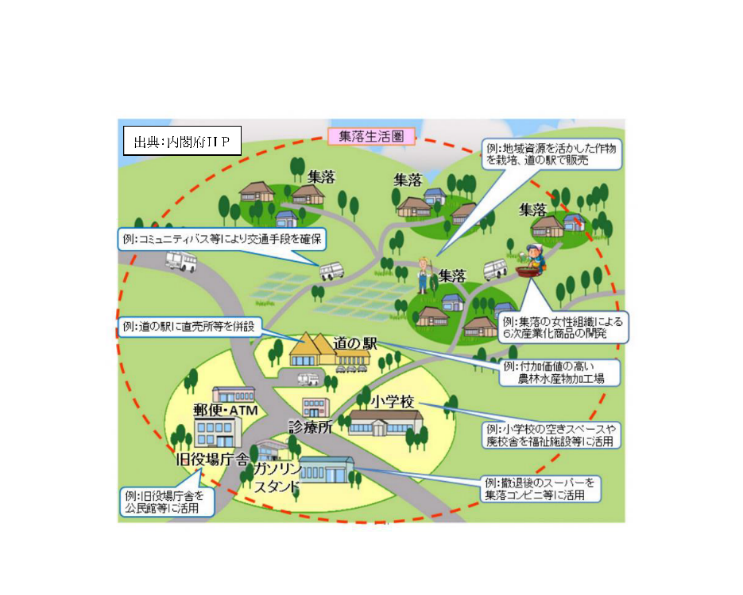 （※どのような内容の事業を、どの団体等が中心となり、どの様な方法で行うのかなど、具体的に記載してください。小さな拠点づくり計画策定事業の場合は、検討のスケジュール、メンバー、テーマ等について具体的に記載してください。）（※どのような内容の事業を、どの団体等が中心となり、どの様な方法で行うのかなど、具体的に記載してください。小さな拠点づくり計画策定事業の場合は、検討のスケジュール、メンバー、テーマ等について具体的に記載してください。）（※どのような内容の事業を、どの団体等が中心となり、どの様な方法で行うのかなど、具体的に記載してください。小さな拠点づくり計画策定事業の場合は、検討のスケジュール、メンバー、テーマ等について具体的に記載してください。）（※どのような内容の事業を、どの団体等が中心となり、どの様な方法で行うのかなど、具体的に記載してください。小さな拠点づくり計画策定事業の場合は、検討のスケジュール、メンバー、テーマ等について具体的に記載してください。）（※どのような内容の事業を、どの団体等が中心となり、どの様な方法で行うのかなど、具体的に記載してください。小さな拠点づくり計画策定事業の場合は、検討のスケジュール、メンバー、テーマ等について具体的に記載してください。）（※どのような内容の事業を、どの団体等が中心となり、どの様な方法で行うのかなど、具体的に記載してください。小さな拠点づくり計画策定事業の場合は、検討のスケジュール、メンバー、テーマ等について具体的に記載してください。）（※どのような内容の事業を、どの団体等が中心となり、どの様な方法で行うのかなど、具体的に記載してください。小さな拠点づくり計画策定事業の場合は、検討のスケジュール、メンバー、テーマ等について具体的に記載してください。）（※どのような内容の事業を、どの団体等が中心となり、どの様な方法で行うのかなど、具体的に記載してください。小さな拠点づくり計画策定事業の場合は、検討のスケジュール、メンバー、テーマ等について具体的に記載してください。）（※どのような内容の事業を、どの団体等が中心となり、どの様な方法で行うのかなど、具体的に記載してください。小さな拠点づくり計画策定事業の場合は、検討のスケジュール、メンバー、テーマ等について具体的に記載してください。）（※どのような内容の事業を、どの団体等が中心となり、どの様な方法で行うのかなど、具体的に記載してください。小さな拠点づくり計画策定事業の場合は、検討のスケジュール、メンバー、テーマ等について具体的に記載してください。）（※どのような内容の事業を、どの団体等が中心となり、どの様な方法で行うのかなど、具体的に記載してください。小さな拠点づくり計画策定事業の場合は、検討のスケジュール、メンバー、テーマ等について具体的に記載してください。）（※どのような内容の事業を、どの団体等が中心となり、どの様な方法で行うのかなど、具体的に記載してください。小さな拠点づくり計画策定事業の場合は、検討のスケジュール、メンバー、テーマ等について具体的に記載してください。）（※どのような内容の事業を、どの団体等が中心となり、どの様な方法で行うのかなど、具体的に記載してください。小さな拠点づくり計画策定事業の場合は、検討のスケジュール、メンバー、テーマ等について具体的に記載してください。）（※どのような内容の事業を、どの団体等が中心となり、どの様な方法で行うのかなど、具体的に記載してください。小さな拠点づくり計画策定事業の場合は、検討のスケジュール、メンバー、テーマ等について具体的に記載してください。）（※どのような内容の事業を、どの団体等が中心となり、どの様な方法で行うのかなど、具体的に記載してください。小さな拠点づくり計画策定事業の場合は、検討のスケジュール、メンバー、テーマ等について具体的に記載してください。）事業費等（※継続事業の場合、前年度欄は実績額で記載してください。）補助金の要望（予定）年度補助金の要望（予定）年度補助金の要望（予定）年度補助金の要望（予定）年度　　年度　　年度　　年度事業費等（※継続事業の場合、前年度欄は実績額で記載してください。）事 業 費 （千円）（ａ）事 業 費 （千円）（ａ）事 業 費 （千円）（ａ）事 業 費 （千円）（ａ）事業費等（※継続事業の場合、前年度欄は実績額で記載してください。）財源内訳自己財源(ｂ)市町村一般財源事業費等（※継続事業の場合、前年度欄は実績額で記載してください。）財源内訳自己財源(ｂ)事業費等（※継続事業の場合、前年度欄は実績額で記載してください。）財源内訳自己財源(ｂ)事業費等（※継続事業の場合、前年度欄は実績額で記載してください。）財源内訳サポート事業補助金（ｃ）サポート事業補助金（ｃ）事業費等（※継続事業の場合、前年度欄は実績額で記載してください。）補助金依存率（ｃ／ａ）補助金依存率（ｃ／ａ）補助金依存率（ｃ／ａ）補助金依存率（ｃ／ａ）%%%補助金を要望して実施する年度の事業計画年度補助金終了年度以降の事業計画（※補助金受給終了後、どのような事業を予定し、どのようにして資金を確保しますか。補助の年度だけ事業を実施予定の場合は、その理由を記載してください。）補助金を要望して実施する年度の事業計画年度補助金終了年度以降の事業計画（※補助金受給終了後、どのような事業を予定し、どのようにして資金を確保しますか。補助の年度だけ事業を実施予定の場合は、その理由を記載してください。）補助金を要望して実施する年度の事業計画年度補助金終了年度以降の事業計画（※補助金受給終了後、どのような事業を予定し、どのようにして資金を確保しますか。補助の年度だけ事業を実施予定の場合は、その理由を記載してください。）取得財産（※不動産及びその従物の取得、５０万円以上の機械、器具、その他の備品を購入する場合は記載してください。）（※不動産及びその従物の取得、５０万円以上の機械、器具、その他の備品を購入する場合は記載してください。）（※不動産及びその従物の取得、５０万円以上の機械、器具、その他の備品を購入する場合は記載してください。）（※不動産及びその従物の取得、５０万円以上の機械、器具、その他の備品を購入する場合は記載してください。）（※不動産及びその従物の取得、５０万円以上の機械、器具、その他の備品を購入する場合は記載してください。）取得財産財産名財産名取得財産管理方法管理方法（※どこに設置され、どのように使われ、誰が管理しますか。）（※どこに設置され、どのように使われ、誰が管理しますか。）（※どこに設置され、どのように使われ、誰が管理しますか。）（※小さな拠点形成に向けた市町村の取組、事業実施主体となる地域運営組織等への支援内容等を記載してください。）(１) 事業の地域振興上の効果（※事業の実施によって、地域にどのような効果があると考えていますか。）(２) 前年度に行った事業の効果と課題（※継続事業の場合は記載してください。）(３) 前年度より発展的な部分（※継続事業の場合は、前年度と比べてどういった点が発展しているのか記載してください。）区　　　分予算額ａ決算見込額決算見込額増減ａ-ｂ-ｃ摘要区　　　分予算額ａ収入済額ｂ収入予定額ｃ増減ａ-ｂ-ｃ摘要事業収入自己資金借入金その他県補助金計区　　　分予算額ｄ決算見込額決算見込額増減ｄ-ｅ-ｆ摘要区　　　分予算額ｄ支出済額ｅ支出予定額ｆ増減ｄ-ｅ-ｆ摘要補助対象外経費計事業名交付決定年月日 　　　　年　　月　　日付け福島県指令　　第　　　号交付決定額 　　　　　　　　　　　　　　　　　　円着手年月日 　　　　　　　年　　月　　日完了年月日 　　　　　　　年　　月　　日1事業名2実施団体名3実施団体連絡先（※ホームページに掲載する予定ですので公開できる箇所のみ記載してください。）［住所］　〒3実施団体連絡先（※ホームページに掲載する予定ですので公開できる箇所のみ記載してください。）［氏名］3実施団体連絡先（※ホームページに掲載する予定ですので公開できる箇所のみ記載してください。）［電話番号／FAX番号／E－mail］3実施団体連絡先（※ホームページに掲載する予定ですので公開できる箇所のみ記載してください。）［ホームページアドレス］4こんなことをやりました【400字】5ねらいはここです 【200字】6達成度の自己評価【A,B,C,D,E】7こんないいことがありました【150字】8少しは失敗したけれど【150字】9これからこんなことをしようと思っています【150字】10私たちはこんな団体です【150字】11写真（その１）11写真（その１）（説明文）12写真（その２）12写真（その２）（説明文）年度整理番号提出年月日 　年 　月 　日事　業　名事　業　名事　業　名事　業　名団　体　名団　体　名団　体　名団　体　名団　体　名団　体　名団　体　名団　体　名代表者代表者連絡責任者（※代表者と異なる場合は、記載してください。）（※代表者と異なる場合は、記載してください。）（※代表者と異なる場合は、記載してください。）代表者代表者連絡責任者連　絡　先連　絡　先連　絡　先連　絡　先（※電話番号、メールアドレスを記載してください。）（※電話番号、メールアドレスを記載してください。）（※電話番号、メールアドレスを記載してください。）（※電話番号、メールアドレスを記載してください。）（※電話番号、メールアドレスを記載してください。）（※電話番号、メールアドレスを記載してください。）（※電話番号、メールアドレスを記載してください。）（※電話番号、メールアドレスを記載してください。）（※電話番号、メールアドレスを記載してください。）（※電話番号、メールアドレスを記載してください。）（※該当する枠と事業を丸で囲んでください。）（※該当する枠と事業を丸で囲んでください。）（※該当する枠と事業を丸で囲んでください。）（※該当する枠と事業を丸で囲んでください。）（※該当する枠と事業を丸で囲んでください。）（※該当する枠と事業を丸で囲んでください。）（※該当する枠と事業を丸で囲んでください。）（※該当する枠と事業を丸で囲んでください。）（※該当する枠と事業を丸で囲んでください。）（※該当する枠と事業を丸で囲んでください。）（※該当する枠と事業を丸で囲んでください。）（※該当する枠と事業を丸で囲んでください。）（※該当する枠と事業を丸で囲んでください。）（※該当する枠と事業を丸で囲んでください。）（※該当する枠と事業を丸で囲んでください。）（※該当する枠と事業を丸で囲んでください。）（※該当する枠と事業を丸で囲んでください。）（※該当する枠と事業を丸で囲んでください。）（※該当する枠と事業を丸で囲んでください。）（※該当する枠と事業を丸で囲んでください。）（※該当する枠と事業を丸で囲んでください。）（※該当する枠と事業を丸で囲んでください。）一般枠（ 健康関連事業 ・ 風評対策関連事業 ・ その他 ）　市町村枠（ 健康関連事業 ・ その他 ）過疎･中山間地域活性化枠（ 集落等活性化事業 ・ 集落ﾈｯﾄﾜｰｸ圏形成事業 ）一般枠（ 健康関連事業 ・ 風評対策関連事業 ・ その他 ）　市町村枠（ 健康関連事業 ・ その他 ）過疎･中山間地域活性化枠（ 集落等活性化事業 ・ 集落ﾈｯﾄﾜｰｸ圏形成事業 ）一般枠（ 健康関連事業 ・ 風評対策関連事業 ・ その他 ）　市町村枠（ 健康関連事業 ・ その他 ）過疎･中山間地域活性化枠（ 集落等活性化事業 ・ 集落ﾈｯﾄﾜｰｸ圏形成事業 ）一般枠（ 健康関連事業 ・ 風評対策関連事業 ・ その他 ）　市町村枠（ 健康関連事業 ・ その他 ）過疎･中山間地域活性化枠（ 集落等活性化事業 ・ 集落ﾈｯﾄﾜｰｸ圏形成事業 ）一般枠（ 健康関連事業 ・ 風評対策関連事業 ・ その他 ）　市町村枠（ 健康関連事業 ・ その他 ）過疎･中山間地域活性化枠（ 集落等活性化事業 ・ 集落ﾈｯﾄﾜｰｸ圏形成事業 ）一般枠（ 健康関連事業 ・ 風評対策関連事業 ・ その他 ）　市町村枠（ 健康関連事業 ・ その他 ）過疎･中山間地域活性化枠（ 集落等活性化事業 ・ 集落ﾈｯﾄﾜｰｸ圏形成事業 ）一般枠（ 健康関連事業 ・ 風評対策関連事業 ・ その他 ）　市町村枠（ 健康関連事業 ・ その他 ）過疎･中山間地域活性化枠（ 集落等活性化事業 ・ 集落ﾈｯﾄﾜｰｸ圏形成事業 ）一般枠（ 健康関連事業 ・ 風評対策関連事業 ・ その他 ）　市町村枠（ 健康関連事業 ・ その他 ）過疎･中山間地域活性化枠（ 集落等活性化事業 ・ 集落ﾈｯﾄﾜｰｸ圏形成事業 ）一般枠（ 健康関連事業 ・ 風評対策関連事業 ・ その他 ）　市町村枠（ 健康関連事業 ・ その他 ）過疎･中山間地域活性化枠（ 集落等活性化事業 ・ 集落ﾈｯﾄﾜｰｸ圏形成事業 ）一般枠（ 健康関連事業 ・ 風評対策関連事業 ・ その他 ）　市町村枠（ 健康関連事業 ・ その他 ）過疎･中山間地域活性化枠（ 集落等活性化事業 ・ 集落ﾈｯﾄﾜｰｸ圏形成事業 ）一般枠（ 健康関連事業 ・ 風評対策関連事業 ・ その他 ）　市町村枠（ 健康関連事業 ・ その他 ）過疎･中山間地域活性化枠（ 集落等活性化事業 ・ 集落ﾈｯﾄﾜｰｸ圏形成事業 ）一般枠（ 健康関連事業 ・ 風評対策関連事業 ・ その他 ）　市町村枠（ 健康関連事業 ・ その他 ）過疎･中山間地域活性化枠（ 集落等活性化事業 ・ 集落ﾈｯﾄﾜｰｸ圏形成事業 ）一般枠（ 健康関連事業 ・ 風評対策関連事業 ・ その他 ）　市町村枠（ 健康関連事業 ・ その他 ）過疎･中山間地域活性化枠（ 集落等活性化事業 ・ 集落ﾈｯﾄﾜｰｸ圏形成事業 ）一般枠（ 健康関連事業 ・ 風評対策関連事業 ・ その他 ）　市町村枠（ 健康関連事業 ・ その他 ）過疎･中山間地域活性化枠（ 集落等活性化事業 ・ 集落ﾈｯﾄﾜｰｸ圏形成事業 ）一般枠（ 健康関連事業 ・ 風評対策関連事業 ・ その他 ）　市町村枠（ 健康関連事業 ・ その他 ）過疎･中山間地域活性化枠（ 集落等活性化事業 ・ 集落ﾈｯﾄﾜｰｸ圏形成事業 ）一般枠（ 健康関連事業 ・ 風評対策関連事業 ・ その他 ）　市町村枠（ 健康関連事業 ・ その他 ）過疎･中山間地域活性化枠（ 集落等活性化事業 ・ 集落ﾈｯﾄﾜｰｸ圏形成事業 ）一般枠（ 健康関連事業 ・ 風評対策関連事業 ・ その他 ）　市町村枠（ 健康関連事業 ・ その他 ）過疎･中山間地域活性化枠（ 集落等活性化事業 ・ 集落ﾈｯﾄﾜｰｸ圏形成事業 ）一般枠（ 健康関連事業 ・ 風評対策関連事業 ・ その他 ）　市町村枠（ 健康関連事業 ・ その他 ）過疎･中山間地域活性化枠（ 集落等活性化事業 ・ 集落ﾈｯﾄﾜｰｸ圏形成事業 ）一般枠（ 健康関連事業 ・ 風評対策関連事業 ・ その他 ）　市町村枠（ 健康関連事業 ・ その他 ）過疎･中山間地域活性化枠（ 集落等活性化事業 ・ 集落ﾈｯﾄﾜｰｸ圏形成事業 ）一般枠（ 健康関連事業 ・ 風評対策関連事業 ・ その他 ）　市町村枠（ 健康関連事業 ・ その他 ）過疎･中山間地域活性化枠（ 集落等活性化事業 ・ 集落ﾈｯﾄﾜｰｸ圏形成事業 ）一般枠（ 健康関連事業 ・ 風評対策関連事業 ・ その他 ）　市町村枠（ 健康関連事業 ・ その他 ）過疎･中山間地域活性化枠（ 集落等活性化事業 ・ 集落ﾈｯﾄﾜｰｸ圏形成事業 ）一般枠（ 健康関連事業 ・ 風評対策関連事業 ・ その他 ）　市町村枠（ 健康関連事業 ・ その他 ）過疎･中山間地域活性化枠（ 集落等活性化事業 ・ 集落ﾈｯﾄﾜｰｸ圏形成事業 ）事業期間年年月日日～年月月日事業内容（※誰が、誰を対象に、いつ、どこで、どんな内容の事業を、どの様な方法で行ったのかなど、具体的に記載してください。過疎・中山間地域活性化枠の計画策定事業の場合は、検討時期、場所、検討メンバー、テーマなどについて、具体的に記載し、検討記録及び作成した計画を添付してください。）（※誰が、誰を対象に、いつ、どこで、どんな内容の事業を、どの様な方法で行ったのかなど、具体的に記載してください。過疎・中山間地域活性化枠の計画策定事業の場合は、検討時期、場所、検討メンバー、テーマなどについて、具体的に記載し、検討記録及び作成した計画を添付してください。）（※誰が、誰を対象に、いつ、どこで、どんな内容の事業を、どの様な方法で行ったのかなど、具体的に記載してください。過疎・中山間地域活性化枠の計画策定事業の場合は、検討時期、場所、検討メンバー、テーマなどについて、具体的に記載し、検討記録及び作成した計画を添付してください。）（※誰が、誰を対象に、いつ、どこで、どんな内容の事業を、どの様な方法で行ったのかなど、具体的に記載してください。過疎・中山間地域活性化枠の計画策定事業の場合は、検討時期、場所、検討メンバー、テーマなどについて、具体的に記載し、検討記録及び作成した計画を添付してください。）（※誰が、誰を対象に、いつ、どこで、どんな内容の事業を、どの様な方法で行ったのかなど、具体的に記載してください。過疎・中山間地域活性化枠の計画策定事業の場合は、検討時期、場所、検討メンバー、テーマなどについて、具体的に記載し、検討記録及び作成した計画を添付してください。）（※誰が、誰を対象に、いつ、どこで、どんな内容の事業を、どの様な方法で行ったのかなど、具体的に記載してください。過疎・中山間地域活性化枠の計画策定事業の場合は、検討時期、場所、検討メンバー、テーマなどについて、具体的に記載し、検討記録及び作成した計画を添付してください。）（※誰が、誰を対象に、いつ、どこで、どんな内容の事業を、どの様な方法で行ったのかなど、具体的に記載してください。過疎・中山間地域活性化枠の計画策定事業の場合は、検討時期、場所、検討メンバー、テーマなどについて、具体的に記載し、検討記録及び作成した計画を添付してください。）（※誰が、誰を対象に、いつ、どこで、どんな内容の事業を、どの様な方法で行ったのかなど、具体的に記載してください。過疎・中山間地域活性化枠の計画策定事業の場合は、検討時期、場所、検討メンバー、テーマなどについて、具体的に記載し、検討記録及び作成した計画を添付してください。）（※誰が、誰を対象に、いつ、どこで、どんな内容の事業を、どの様な方法で行ったのかなど、具体的に記載してください。過疎・中山間地域活性化枠の計画策定事業の場合は、検討時期、場所、検討メンバー、テーマなどについて、具体的に記載し、検討記録及び作成した計画を添付してください。）（※誰が、誰を対象に、いつ、どこで、どんな内容の事業を、どの様な方法で行ったのかなど、具体的に記載してください。過疎・中山間地域活性化枠の計画策定事業の場合は、検討時期、場所、検討メンバー、テーマなどについて、具体的に記載し、検討記録及び作成した計画を添付してください。）（※誰が、誰を対象に、いつ、どこで、どんな内容の事業を、どの様な方法で行ったのかなど、具体的に記載してください。過疎・中山間地域活性化枠の計画策定事業の場合は、検討時期、場所、検討メンバー、テーマなどについて、具体的に記載し、検討記録及び作成した計画を添付してください。）（※誰が、誰を対象に、いつ、どこで、どんな内容の事業を、どの様な方法で行ったのかなど、具体的に記載してください。過疎・中山間地域活性化枠の計画策定事業の場合は、検討時期、場所、検討メンバー、テーマなどについて、具体的に記載し、検討記録及び作成した計画を添付してください。）（※誰が、誰を対象に、いつ、どこで、どんな内容の事業を、どの様な方法で行ったのかなど、具体的に記載してください。過疎・中山間地域活性化枠の計画策定事業の場合は、検討時期、場所、検討メンバー、テーマなどについて、具体的に記載し、検討記録及び作成した計画を添付してください。）（※誰が、誰を対象に、いつ、どこで、どんな内容の事業を、どの様な方法で行ったのかなど、具体的に記載してください。過疎・中山間地域活性化枠の計画策定事業の場合は、検討時期、場所、検討メンバー、テーマなどについて、具体的に記載し、検討記録及び作成した計画を添付してください。）（※誰が、誰を対象に、いつ、どこで、どんな内容の事業を、どの様な方法で行ったのかなど、具体的に記載してください。過疎・中山間地域活性化枠の計画策定事業の場合は、検討時期、場所、検討メンバー、テーマなどについて、具体的に記載し、検討記録及び作成した計画を添付してください。）（※誰が、誰を対象に、いつ、どこで、どんな内容の事業を、どの様な方法で行ったのかなど、具体的に記載してください。過疎・中山間地域活性化枠の計画策定事業の場合は、検討時期、場所、検討メンバー、テーマなどについて、具体的に記載し、検討記録及び作成した計画を添付してください。）（※誰が、誰を対象に、いつ、どこで、どんな内容の事業を、どの様な方法で行ったのかなど、具体的に記載してください。過疎・中山間地域活性化枠の計画策定事業の場合は、検討時期、場所、検討メンバー、テーマなどについて、具体的に記載し、検討記録及び作成した計画を添付してください。）（※誰が、誰を対象に、いつ、どこで、どんな内容の事業を、どの様な方法で行ったのかなど、具体的に記載してください。過疎・中山間地域活性化枠の計画策定事業の場合は、検討時期、場所、検討メンバー、テーマなどについて、具体的に記載し、検討記録及び作成した計画を添付してください。）（※誰が、誰を対象に、いつ、どこで、どんな内容の事業を、どの様な方法で行ったのかなど、具体的に記載してください。過疎・中山間地域活性化枠の計画策定事業の場合は、検討時期、場所、検討メンバー、テーマなどについて、具体的に記載し、検討記録及び作成した計画を添付してください。）（※誰が、誰を対象に、いつ、どこで、どんな内容の事業を、どの様な方法で行ったのかなど、具体的に記載してください。過疎・中山間地域活性化枠の計画策定事業の場合は、検討時期、場所、検討メンバー、テーマなどについて、具体的に記載し、検討記録及び作成した計画を添付してください。）（※誰が、誰を対象に、いつ、どこで、どんな内容の事業を、どの様な方法で行ったのかなど、具体的に記載してください。過疎・中山間地域活性化枠の計画策定事業の場合は、検討時期、場所、検討メンバー、テーマなどについて、具体的に記載し、検討記録及び作成した計画を添付してください。）事業費等（※継続事業の場合、今年度欄は実績額を記載してください。）補助金の要望（予定）年度補助金の要望（予定）年度補助金の要望（予定）年度補助金の要望（予定）年度補助金の要望（予定）年度補助金の要望（予定）年度補助金の要望（予定）年度補助金の要望（予定）年度補助金の要望（予定）年度補助金の要望（予定）年度　　年度　　年度　　年度　　年度　　年度　　年度　　年度　　年度　　年度　　年度　　年度事業費等（※継続事業の場合、今年度欄は実績額を記載してください。）事 業 費 （千円）（ａ）事 業 費 （千円）（ａ）事 業 費 （千円）（ａ）事 業 費 （千円）（ａ）事 業 費 （千円）（ａ）事 業 費 （千円）（ａ）事 業 費 （千円）（ａ）事 業 費 （千円）（ａ）事 業 費 （千円）（ａ）事 業 費 （千円）（ａ）事業費等（※継続事業の場合、今年度欄は実績額を記載してください。）財源内訳財源内訳自己財源(ｂ)自己財源(ｂ)市町村からの補助金市町村からの補助金市町村からの補助金市町村からの補助金市町村からの補助金事業費等（※継続事業の場合、今年度欄は実績額を記載してください。）財源内訳財源内訳自己財源(ｂ)自己財源(ｂ)事業費等（※継続事業の場合、今年度欄は実績額を記載してください。）財源内訳財源内訳自己財源(ｂ)自己財源(ｂ)事業費等（※継続事業の場合、今年度欄は実績額を記載してください。）財源内訳財源内訳サポート事業補助金（ｃ）サポート事業補助金（ｃ）サポート事業補助金（ｃ）サポート事業補助金（ｃ）サポート事業補助金（ｃ）サポート事業補助金（ｃ）サポート事業補助金（ｃ）事業費等（※継続事業の場合、今年度欄は実績額を記載してください。）補助金依存率（ｃ／ａ）補助金依存率（ｃ／ａ）補助金依存率（ｃ／ａ）補助金依存率（ｃ／ａ）補助金依存率（ｃ／ａ）補助金依存率（ｃ／ａ）補助金依存率（ｃ／ａ）補助金依存率（ｃ／ａ）補助金依存率（ｃ／ａ）補助金依存率（ｃ／ａ）%%%%%%%%%%%補助金を要望して実施する年度の事業計画年度補助金終了年度以降の事業計画（※補助金受給終了後、どのような事業を予定し、どのようにして資金を確保しますか。補助の年度だけ事業を実施予定の場合は、その理由を記載してください。）補助金を要望して実施する年度の事業計画年度補助金終了年度以降の事業計画（※補助金受給終了後、どのような事業を予定し、どのようにして資金を確保しますか。補助の年度だけ事業を実施予定の場合は、その理由を記載してください。）補助金を要望して実施する年度の事業計画年度補助金終了年度以降の事業計画（※補助金受給終了後、どのような事業を予定し、どのようにして資金を確保しますか。補助の年度だけ事業を実施予定の場合は、その理由を記載してください。）取得財産（※不動産及びその従物の取得、５０万円以上の機械、器具、その他の備品を購入した場合は記載し、取得財産管理台帳(第10号様式)を添付してください。）（※不動産及びその従物の取得、５０万円以上の機械、器具、その他の備品を購入した場合は記載し、取得財産管理台帳(第10号様式)を添付してください。）（※不動産及びその従物の取得、５０万円以上の機械、器具、その他の備品を購入した場合は記載し、取得財産管理台帳(第10号様式)を添付してください。）（※不動産及びその従物の取得、５０万円以上の機械、器具、その他の備品を購入した場合は記載し、取得財産管理台帳(第10号様式)を添付してください。）（※不動産及びその従物の取得、５０万円以上の機械、器具、その他の備品を購入した場合は記載し、取得財産管理台帳(第10号様式)を添付してください。）取得財産財産名財産名取得財産管理方法管理方法（※どこに設置し、どのように使い、誰が管理しますか。）（※どこに設置し、どのように使い、誰が管理しますか。）（※どこに設置し、どのように使い、誰が管理しますか。）(1)事業の目標（※事業の実施によって、目標は達成されましたか。）(2)事業の地域振興上の効果（※事業の実施によって、地域の経済や文化などにどのような効果があったと考えていますか。）	目標の達成度を把握するために当初設定した指標名・実績数値目標の達成度を把握するために当初設定した指標名・実績数値結　　　　果摘　要指標名□ 順調に達成した□ ほぼ順調に達成した□ 順調には達成しなかった実績数値□ 順調に達成した□ ほぼ順調に達成した□ 順調には達成しなかった（※上記結果の理由等具体的な内容等を記載してください。）（※上記結果の理由等具体的な内容等を記載してください。）（※上記結果の理由等具体的な内容等を記載してください。）（※当初予想しなかったような波及効果があった場合は、具体的に記入してください。）摘　要（※当初予想しなかったような波及効果があった場合は、具体的に記入してください。）（※目標達成のための課題は何ですか。課題を踏まえ、今後どのように取り組んでいきますか。）摘　要（※目標達成のための課題は何ですか。課題を踏まえ、今後どのように取り組んでいきますか。）年度整理番号提出年月日 　年 　月 　日事　業　名事　業　名事　業　名事　業　名団　体　名団　体　名団　体　名団　体　名団　体　名団　体　名団　体　名団　体　名代表者代表者連絡責任者（※代表者と異なる場合は、記載してください。）（※代表者と異なる場合は、記載してください。）（※代表者と異なる場合は、記載してください。）代表者代表者連絡責任者連　絡　先連　絡　先連　絡　先連　絡　先（※電話番号、メールアドレスを記載してください。）（※電話番号、メールアドレスを記載してください。）（※電話番号、メールアドレスを記載してください。）（※電話番号、メールアドレスを記載してください。）（※電話番号、メールアドレスを記載してください。）（※電話番号、メールアドレスを記載してください。）（※電話番号、メールアドレスを記載してください。）（※電話番号、メールアドレスを記載してください。）（※電話番号、メールアドレスを記載してください。）（※電話番号、メールアドレスを記載してください。）事業期間年年月日日～年月月日事業内容（※誰が、誰を対象に、いつ、どこで、どんな内容の事業を、どの様な方法で行ったのかなど、具体的に記載してください。里山経済活性化計画策定事業の場合は、検討時期、場所、検討メンバー、テーマなどについて、具体的に記載し、検討記録及び作成した計画を添付してください。）（※誰が、誰を対象に、いつ、どこで、どんな内容の事業を、どの様な方法で行ったのかなど、具体的に記載してください。里山経済活性化計画策定事業の場合は、検討時期、場所、検討メンバー、テーマなどについて、具体的に記載し、検討記録及び作成した計画を添付してください。）（※誰が、誰を対象に、いつ、どこで、どんな内容の事業を、どの様な方法で行ったのかなど、具体的に記載してください。里山経済活性化計画策定事業の場合は、検討時期、場所、検討メンバー、テーマなどについて、具体的に記載し、検討記録及び作成した計画を添付してください。）（※誰が、誰を対象に、いつ、どこで、どんな内容の事業を、どの様な方法で行ったのかなど、具体的に記載してください。里山経済活性化計画策定事業の場合は、検討時期、場所、検討メンバー、テーマなどについて、具体的に記載し、検討記録及び作成した計画を添付してください。）（※誰が、誰を対象に、いつ、どこで、どんな内容の事業を、どの様な方法で行ったのかなど、具体的に記載してください。里山経済活性化計画策定事業の場合は、検討時期、場所、検討メンバー、テーマなどについて、具体的に記載し、検討記録及び作成した計画を添付してください。）（※誰が、誰を対象に、いつ、どこで、どんな内容の事業を、どの様な方法で行ったのかなど、具体的に記載してください。里山経済活性化計画策定事業の場合は、検討時期、場所、検討メンバー、テーマなどについて、具体的に記載し、検討記録及び作成した計画を添付してください。）（※誰が、誰を対象に、いつ、どこで、どんな内容の事業を、どの様な方法で行ったのかなど、具体的に記載してください。里山経済活性化計画策定事業の場合は、検討時期、場所、検討メンバー、テーマなどについて、具体的に記載し、検討記録及び作成した計画を添付してください。）（※誰が、誰を対象に、いつ、どこで、どんな内容の事業を、どの様な方法で行ったのかなど、具体的に記載してください。里山経済活性化計画策定事業の場合は、検討時期、場所、検討メンバー、テーマなどについて、具体的に記載し、検討記録及び作成した計画を添付してください。）（※誰が、誰を対象に、いつ、どこで、どんな内容の事業を、どの様な方法で行ったのかなど、具体的に記載してください。里山経済活性化計画策定事業の場合は、検討時期、場所、検討メンバー、テーマなどについて、具体的に記載し、検討記録及び作成した計画を添付してください。）（※誰が、誰を対象に、いつ、どこで、どんな内容の事業を、どの様な方法で行ったのかなど、具体的に記載してください。里山経済活性化計画策定事業の場合は、検討時期、場所、検討メンバー、テーマなどについて、具体的に記載し、検討記録及び作成した計画を添付してください。）（※誰が、誰を対象に、いつ、どこで、どんな内容の事業を、どの様な方法で行ったのかなど、具体的に記載してください。里山経済活性化計画策定事業の場合は、検討時期、場所、検討メンバー、テーマなどについて、具体的に記載し、検討記録及び作成した計画を添付してください。）（※誰が、誰を対象に、いつ、どこで、どんな内容の事業を、どの様な方法で行ったのかなど、具体的に記載してください。里山経済活性化計画策定事業の場合は、検討時期、場所、検討メンバー、テーマなどについて、具体的に記載し、検討記録及び作成した計画を添付してください。）（※誰が、誰を対象に、いつ、どこで、どんな内容の事業を、どの様な方法で行ったのかなど、具体的に記載してください。里山経済活性化計画策定事業の場合は、検討時期、場所、検討メンバー、テーマなどについて、具体的に記載し、検討記録及び作成した計画を添付してください。）（※誰が、誰を対象に、いつ、どこで、どんな内容の事業を、どの様な方法で行ったのかなど、具体的に記載してください。里山経済活性化計画策定事業の場合は、検討時期、場所、検討メンバー、テーマなどについて、具体的に記載し、検討記録及び作成した計画を添付してください。）（※誰が、誰を対象に、いつ、どこで、どんな内容の事業を、どの様な方法で行ったのかなど、具体的に記載してください。里山経済活性化計画策定事業の場合は、検討時期、場所、検討メンバー、テーマなどについて、具体的に記載し、検討記録及び作成した計画を添付してください。）（※誰が、誰を対象に、いつ、どこで、どんな内容の事業を、どの様な方法で行ったのかなど、具体的に記載してください。里山経済活性化計画策定事業の場合は、検討時期、場所、検討メンバー、テーマなどについて、具体的に記載し、検討記録及び作成した計画を添付してください。）（※誰が、誰を対象に、いつ、どこで、どんな内容の事業を、どの様な方法で行ったのかなど、具体的に記載してください。里山経済活性化計画策定事業の場合は、検討時期、場所、検討メンバー、テーマなどについて、具体的に記載し、検討記録及び作成した計画を添付してください。）（※誰が、誰を対象に、いつ、どこで、どんな内容の事業を、どの様な方法で行ったのかなど、具体的に記載してください。里山経済活性化計画策定事業の場合は、検討時期、場所、検討メンバー、テーマなどについて、具体的に記載し、検討記録及び作成した計画を添付してください。）（※誰が、誰を対象に、いつ、どこで、どんな内容の事業を、どの様な方法で行ったのかなど、具体的に記載してください。里山経済活性化計画策定事業の場合は、検討時期、場所、検討メンバー、テーマなどについて、具体的に記載し、検討記録及び作成した計画を添付してください。）（※誰が、誰を対象に、いつ、どこで、どんな内容の事業を、どの様な方法で行ったのかなど、具体的に記載してください。里山経済活性化計画策定事業の場合は、検討時期、場所、検討メンバー、テーマなどについて、具体的に記載し、検討記録及び作成した計画を添付してください。）（※誰が、誰を対象に、いつ、どこで、どんな内容の事業を、どの様な方法で行ったのかなど、具体的に記載してください。里山経済活性化計画策定事業の場合は、検討時期、場所、検討メンバー、テーマなどについて、具体的に記載し、検討記録及び作成した計画を添付してください。）事業費等（※継続事業の場合、今年度欄は実績額を記載してください。）補助金の要望（予定）年度補助金の要望（予定）年度補助金の要望（予定）年度補助金の要望（予定）年度補助金の要望（予定）年度補助金の要望（予定）年度補助金の要望（予定）年度補助金の要望（予定）年度補助金の要望（予定）年度補助金の要望（予定）年度　　年度　　年度　　年度　　年度　　年度　　年度　　年度　　年度　　年度　　年度　　年度事業費等（※継続事業の場合、今年度欄は実績額を記載してください。）事 業 費 （千円）（ａ）事 業 費 （千円）（ａ）事 業 費 （千円）（ａ）事 業 費 （千円）（ａ）事 業 費 （千円）（ａ）事 業 費 （千円）（ａ）事 業 費 （千円）（ａ）事 業 費 （千円）（ａ）事 業 費 （千円）（ａ）事 業 費 （千円）（ａ）事業費等（※継続事業の場合、今年度欄は実績額を記載してください。）財源内訳財源内訳自己財源(ｂ)自己財源(ｂ)市町村からの補助金市町村からの補助金市町村からの補助金市町村からの補助金市町村からの補助金事業費等（※継続事業の場合、今年度欄は実績額を記載してください。）財源内訳財源内訳自己財源(ｂ)自己財源(ｂ)事業費等（※継続事業の場合、今年度欄は実績額を記載してください。）財源内訳財源内訳自己財源(ｂ)自己財源(ｂ)事業費等（※継続事業の場合、今年度欄は実績額を記載してください。）財源内訳財源内訳サポート事業補助金（ｃ）サポート事業補助金（ｃ）サポート事業補助金（ｃ）サポート事業補助金（ｃ）サポート事業補助金（ｃ）サポート事業補助金（ｃ）サポート事業補助金（ｃ）事業費等（※継続事業の場合、今年度欄は実績額を記載してください。）補助金依存率（ｃ／ａ）補助金依存率（ｃ／ａ）補助金依存率（ｃ／ａ）補助金依存率（ｃ／ａ）補助金依存率（ｃ／ａ）補助金依存率（ｃ／ａ）補助金依存率（ｃ／ａ）補助金依存率（ｃ／ａ）補助金依存率（ｃ／ａ）補助金依存率（ｃ／ａ）%%%%%%%%%%%補助金を要望して実施する年度の事業計画年度補助金終了年度以降の事業計画（※補助金受給終了後、どのような事業を予定し、どのようにして資金を確保しますか。補助の年度だけ事業を実施予定の場合は、その理由を記載してください。）補助金を要望して実施する年度の事業計画年度補助金終了年度以降の事業計画（※補助金受給終了後、どのような事業を予定し、どのようにして資金を確保しますか。補助の年度だけ事業を実施予定の場合は、その理由を記載してください。）補助金を要望して実施する年度の事業計画年度補助金終了年度以降の事業計画（※補助金受給終了後、どのような事業を予定し、どのようにして資金を確保しますか。補助の年度だけ事業を実施予定の場合は、その理由を記載してください。）取得財産（※不動産及びその従物の取得、５０万円以上の機械、器具、その他の備品を購入した場合は記載し、取得財産管理台帳(第10号様式)を添付してください。）（※不動産及びその従物の取得、５０万円以上の機械、器具、その他の備品を購入した場合は記載し、取得財産管理台帳(第10号様式)を添付してください。）（※不動産及びその従物の取得、５０万円以上の機械、器具、その他の備品を購入した場合は記載し、取得財産管理台帳(第10号様式)を添付してください。）（※不動産及びその従物の取得、５０万円以上の機械、器具、その他の備品を購入した場合は記載し、取得財産管理台帳(第10号様式)を添付してください。）（※不動産及びその従物の取得、５０万円以上の機械、器具、その他の備品を購入した場合は記載し、取得財産管理台帳(第10号様式)を添付してください。）取得財産財産名財産名取得財産管理方法管理方法（※どこに設置し、どのように使い、誰が管理しますか。）（※どこに設置し、どのように使い、誰が管理しますか。）（※どこに設置し、どのように使い、誰が管理しますか。）（※計画書の「２　申請する事業の詳細」に対応させて、経過、実施結果等を記載してください。）（※当初予想しなかったような波及効果があった場合は、具体的に記入してください。）摘　要（※当初予想しなかったような波及効果があった場合は、具体的に記入してください。）（※目標達成のための課題は何ですか。課題を踏まえ、今後どのように取り組んでいきますか。）摘　要（※目標達成のための課題は何ですか。課題を踏まえ、今後どのように取り組んでいきますか。） 補助金の額の確定額円 補助金の確定時に減額した 仕入れに係る消費税相当額（Ａ）円 消費税の申告により確定した 仕入れに係る消費税相当額（Ｂ）円 補助金返還相当額（Ｂ）－（Ａ）円 　事業名 　事業費円 　交付決定額　（Ａ） 　又は交付確定額円 　受領済額　（Ｂ）円 　今回請求額　（Ｃ）円 　残　　　額　（Ｄ）円区分財産名仕様数量単価(円)取得金額(円)取得年月日処分制限期間処分制限期間施設箇所又は設置場所又は保管場所備　考区分財産名仕様数量単価(円)取得金額(円)うち補助相当額(円)補助率取得年月日処分制限期間処分制限期間施設箇所又は設置場所又は保管場所備　考区分財産名仕様数量単価(円)取得金額(円)うち補助相当額(円)補助率取得年月日耐用年数処分制限年月日施設箇所又は設置場所又は保管場所備　考実施年度～整理番号（※太線内は記入しないで下さい）個 別 事 業 名個 別 事 業 名民間団体の場合発足年民間団体の場合発足年昭和・平成・令和　　　　年昭和・平成・令和　　　　年昭和・平成・令和　　　　年昭和・平成・令和　　　　年昭和・平成・令和　　　　年昭和・平成・令和　　　　年昭和・平成・令和　　　　年(民間団体の場合解散年)(民間団体の場合解散年)昭和・平成・令和　　　　年昭和・平成・令和　　　　年昭和・平成・令和　　　　年昭和・平成・令和　　　　年昭和・平成・令和　　　　年昭和・平成・令和　　　　年昭和・平成・令和　　　　年採択事業（事業内容の推移）翌１年後翌２年後翌３年後拡充･新規展開（◎）、継続（○）、縮小（△）、廃止（×）当初事業計画段階から補助の年度だけ事業を実施予定であった場合□（該当の場合は塗りつぶしてください。）□（該当の場合は塗りつぶしてください。）□（該当の場合は塗りつぶしてください。）（上記の内容及び理由を記載してください。当初事業計画段階から補助の年度だけ事業を実施予定であった場合は、事業を実施したことにより、その後、どのような効果が生まれ、持続しているかなどを併せて記載してください。）（上記の内容及び理由を記載してください。当初事業計画段階から補助の年度だけ事業を実施予定であった場合は、事業を実施したことにより、その後、どのような効果が生まれ、持続しているかなどを併せて記載してください。）（上記の内容及び理由を記載してください。当初事業計画段階から補助の年度だけ事業を実施予定であった場合は、事業を実施したことにより、その後、どのような効果が生まれ、持続しているかなどを併せて記載してください。）（上記の内容及び理由を記載してください。当初事業計画段階から補助の年度だけ事業を実施予定であった場合は、事業を実施したことにより、その後、どのような効果が生まれ、持続しているかなどを併せて記載してください。）